プログラムの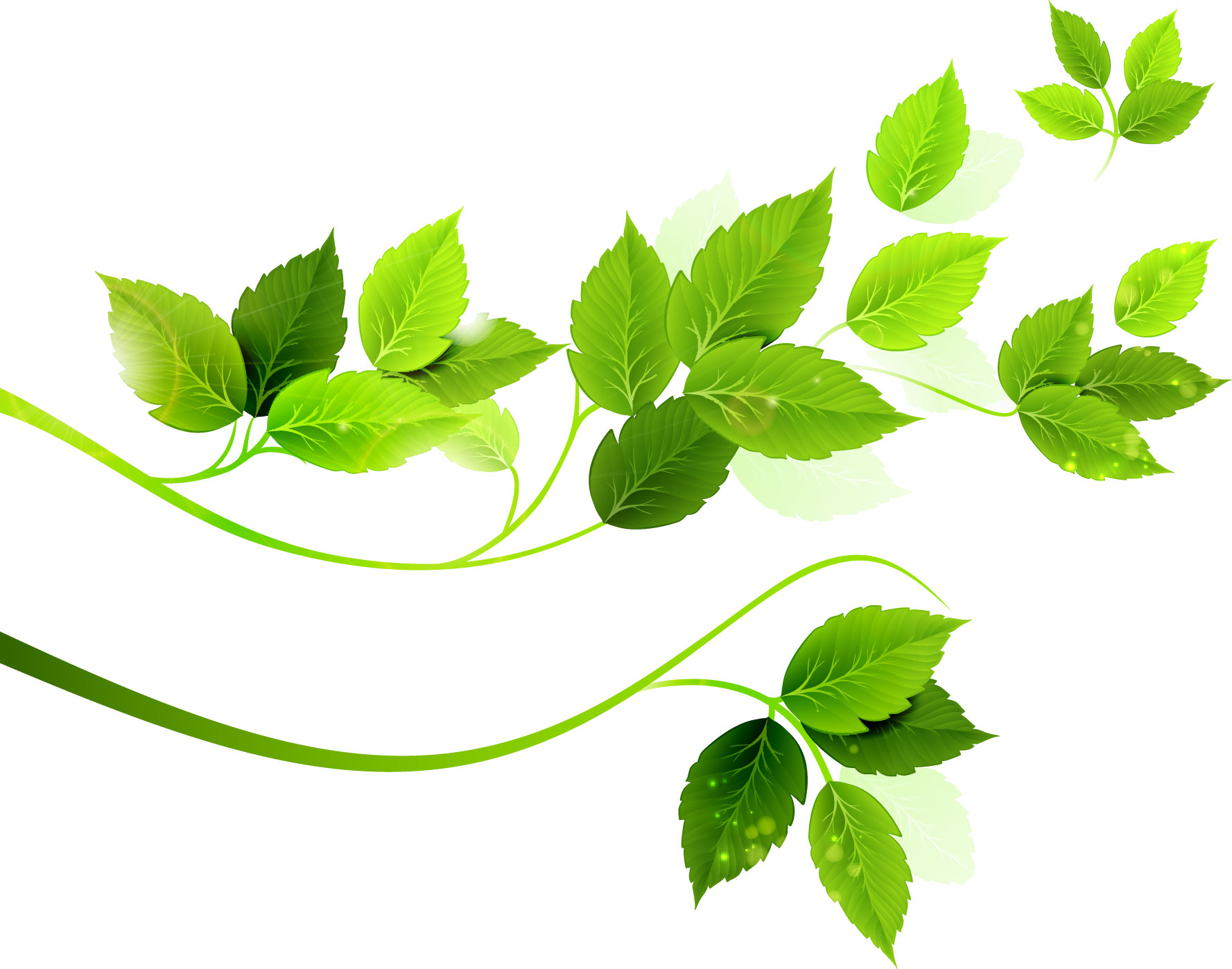 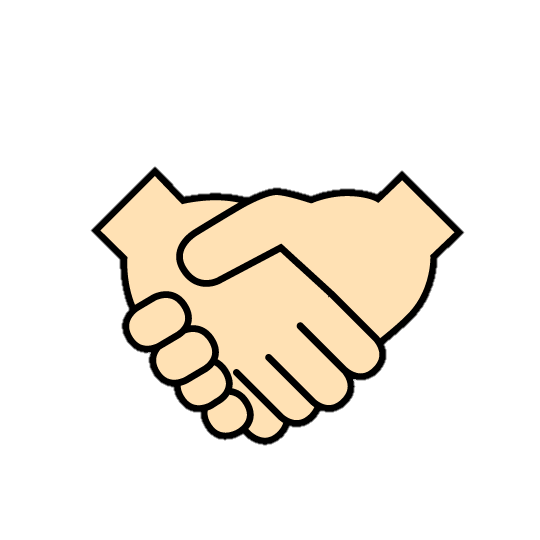 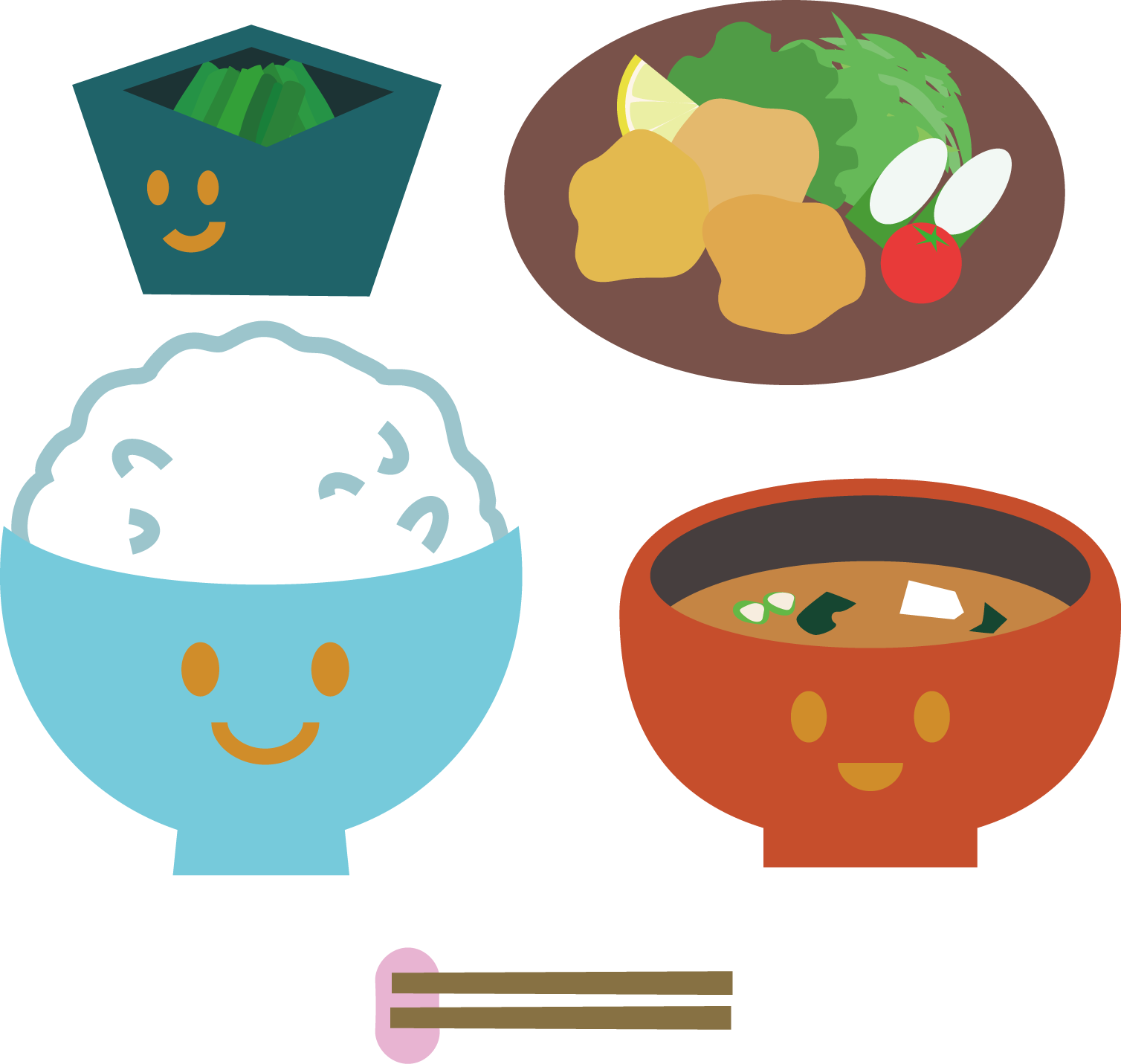 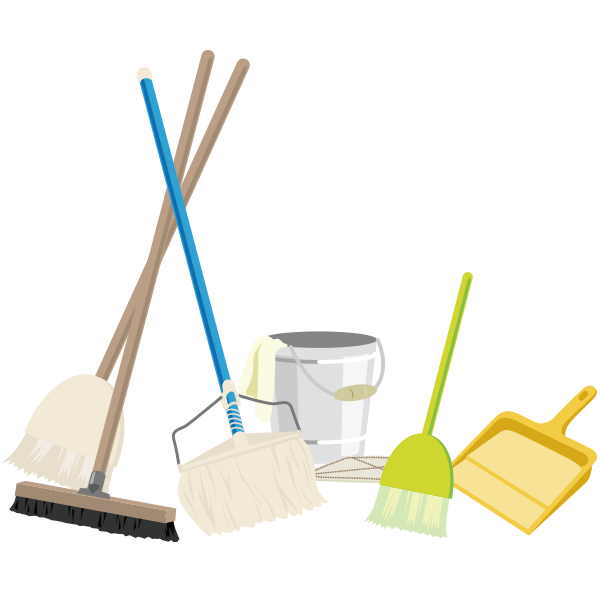 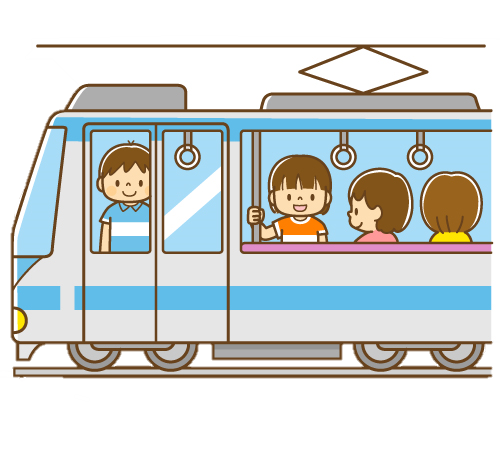 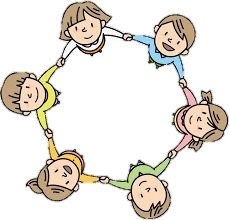 ※はするがあります。